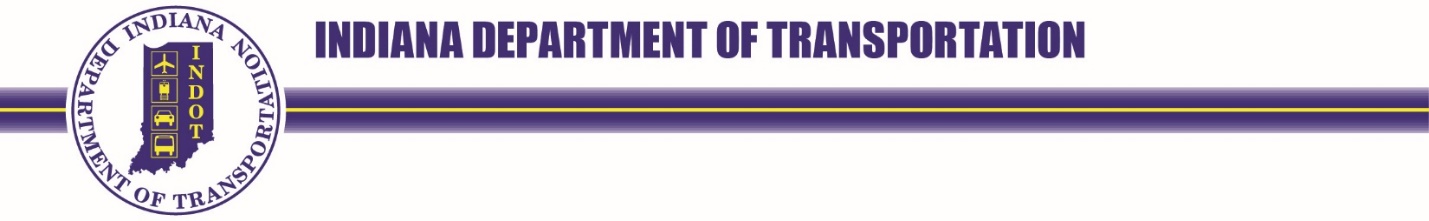 NOTICE OF OPEN SESSION OF THEPREQUALIFICATION COMMITTEE THURSDAY, FEBURARY 15, 2024, 9:00 AM (Executive); 9:45 A.M. ET (Public)IDOA CONFERENCE CENTER- HARRISON HALL CONFERENCE ROOM 29 (IGC South)AGENDAExecutive Session (9:00 AM to 9:45 AM)THE PREQUALIFICATION COMMITTEE WILL MEET IN EXECUTIVE SESSION TO REVIEW CONFIDENTIAL INFORMATION PURSUANT TO 105 IAC 11-2-4(d) AND IND. CODE § 5-14-1.5-6(b)Call Public Session to Order							(Steele)Inset info hereOld Business									(Steele)Consent Agenda							(Steele)Minutes of October 5, 2023	New BusinessAdopt Executive Session Recommendations				(Committee)	Insert info herePrequalification Division Update					(Sutton)Insert info herePublic Comment								(Open)Insert info hereInsert info hereNext PQC Meeting 								(Steele)March 7, 2024 @ 9 A.M- IDOA Conference Center, Room 18AdjournInsert info here